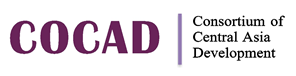 АНКЕТА КАНДИДАТА В ЧЛЕНЫ АССОЦИАЦИИ «COCAD»«____» _______________2017г.    ______ _______________    м.п.                 (расшифровка подписи)О ПРЕДПРИЯТИИО ПРЕДПРИЯТИИНаименование организацииОрганизационно-правовая формаОсновной вид деятельностиОпыт работы в данной отраслиЮридический и почтовый адрес организацииФИО, должность руководителяТелефон, факс, e-mailХАРАКТЕРИСТИКА ПРОЕКТАХАРАКТЕРИСТИКА ПРОЕКТАНаименование проектаКраткое описание проекта (можно оформить в виде приложения)Место реализации проектаОбщая потребность в финансированииИз них:- капиталовложения- оборотные средстваРазмещаемые объекты (здания, сооружения и т.п.) с указанием площади, назначения, требуемых коммуникаций. Условия предоставления земельного участка (аренда, собственность)ЭФФЕКТИВНОСТЬ ПРОЕКТАЭФФЕКТИВНОСТЬ ПРОЕКТАСрок окупаемости в мес.NPVIRR